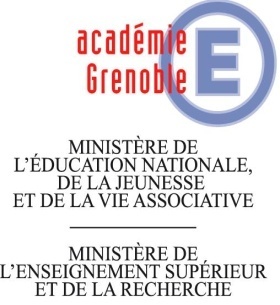 Constitution du groupe de travail académique d’élaboration des guides CAP métiers de la vente :Pierre MARTIN, Inspecteur de l’Education NationaleAgnès COTTET DUMOULIN, Chargée de missionMarie-Hélène BLOND, Professeur en lycée Professionnel – Les Carillons – Cran-GevrierNathalie RAFFIN, Professeur en lycée professionnel – Les Carillons – Cran-GevrierClara de SAINT JEAN, Professeur en lycée professionnel – Victor Hugo – ValenceSylvie ROTAT, Professeur en lycée professionnel – Victor Hugo - ValenceSOMMAIREPARTIE 1 : Informations générales	3Les Périodes de Formation en Milieu Professionnel (PFMP)	4Les recommandations                                                                52.1        Le cadrage du CCF                                                                                                                         52.2        L’organisation du CCF	5Les épreuves CCF EP1 ET EP2	6PARTIE 2 : Épreuve EP1 	7La présentation de l’épreuve	8Les finalités de l’épreuve		8Le support de l’évaluation	8Les modes d’évaluation	9Synthèse	10Les supports, indicateurs d’évaluation et grilles d’examen	11Fiche produit modèle	11Indicateurs d’évaluation  EP1 A1	12Grille d’évaluation EP1 A1	15Méthodologie EEJS	18Fiche EEJS	20Indicateurs d’évaluation EP1 A2	21Grille d’évaluation EP1 A2	22Grille récapitulative EP1 A2	23Indicateurs d’évaluation EP1 B	24Grille d’évaluation EP1 B                                                                                                                          25Récapitulatif EP1	27	Attestation de stage	28PARTIE 3 : Épreuve EP2	29La présentation de l’épreuve	30Les finalités de l’épreuve	30Les modes d’évaluation	30Les critères d’évaluation	31L’évaluation	31Les grilles d’examen	32	Récapitulatif EP2	32Grilles EP2 A – EP2 B – EP2 C	33PARTIE 4 : Constitution des dossiers	36PARTIE 5 : Documents outils	39PARTIE 6 : Questions / réponses	48PARTIE 1INFORMATIONS GÉNÉRALESLes Périodes de Formation en Milieu   Professionnel (PFMP). 2. Les recommandations 2.1 Le cadrage du CCF2.2 L’organisation du CCF3.	Les épreuves CCF EP1 ET EP2 CAP EVS OPTION APARTIE 2		ÉPREUVE EP1PRATIQUE DE LA VENTE ET DES SERVICES LIÉSLa présentation de l’épreuve	1.1 Les finalités de l’épreuve 	1.2  Le support de l’évaluation Le candidat élabore un dossier professionnel en liaison avec les activités réalisées en entreprise qui comprend :Une partie commerciale Une partie économique, juridique et sociale Une partie administrative 1.3 Les modes d’évaluation 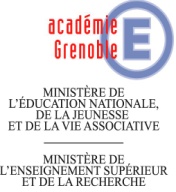 FICHE PRODUIT CAP EVS option ALE PRODUITDénominationPrix (préciser à l’unité, au kg, au litre…)Marque PREPARATION ORAL : non évaluée à l’écritVente additionnelle : Type de clientèle :Indicateurs d’évaluationEP1 – Pratique de la vente et des services liésPRESTATION ORALE DE VENTECOMMUNICATIONVENTEPRÉSENTATION ÉCRITE DE 2 FICHES ANALYTIQUES « produit »Les deux documents du dossier sont évalués à l’aide des indicateurs précisés ci-dessous. Il est noté que les masques de saisie informatiques peuvent être fournis.HARMONISATION DE LA FICHE PRODUIT  CAP EVS A et B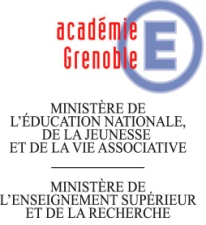 CONTENUIDENTIFICATION DU PRODUITAu moins deux critères renseignésCARACTERISTIQUESCaractéristiques techniques : au moins 4 critères renseignésCaractéristiques commerciales : au moins 2 critères renseignésSONCAS : au moins 2 critères renseignés(Ex de SONCAS, caractéristique : forme rectangulaire, avantage : cela vous permet de découper facilement… SONCAS POSSIBLE : confort)AVANTAGESLes avantages doivent être rédigés (sujet + verbe + complément) à l’attention du client (ex. la petite taille de ce téléphone vous permet de le glisser vos poches sans déformer vos vêtements)Avantages techniques : au moins 4 argumentsAvantages commerciales : au moins 2 argumentCONTENUBAREME SUR 6 POINTSREDACTION (style, orthographe, ponctuation)BAREME SUR 1 POINTVOCABULAIRE PROFESSIONNELBAREME SUR 2 POINTSPRESENTATION (informatisée ou non, MAIS le groupe de travail préconise la distribution du masque comme le permet le référentiel)BAREME SUR 1 POINTLe groupe de travail sur l’harmonisation des pratiques en CAP EVS préconise,la réalisation d’une fiche succincte de présentation du point de vente,la préparation, lors de la rédaction de la fiche produit,  de points qui susceptibles d’être utilisés lors de l’épreuve de vente en centre de formation :Vente additionnelleType de clientèle Présentation marchande du produit :(place du produit dans le magasin au moment de la PFE, meuble de présentation utilisé et niveau de présentation)Deux objections et réponse aux objectionsPRESTATION ORALE DE VENTE–EP1 -A1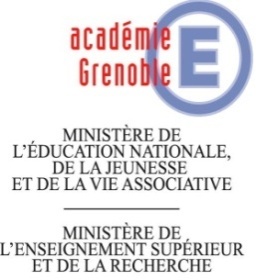 -Le professeur (ou formateur) choisit la fiche analytique « produit » (fiche technique avec avantages « client ») sur laquelle va porter la simulation de vente. Il précise au candidat ses mobiles d'achat.TI = très insuffisant ; I = insuffisant ; S = satisfaisant ; TS = très satisfaisant Nécessité de se reporter aux indicateurs d'évaluation, explicités dans le guide de l'évaluation. Il en résulte un profil à évaluer globalement en fonction de la position retenue pour chaque critère ; il ne peut être question d'attribuer un nombre de points par ligne.PRÉSENTATION ÉCRITE DE 2 FICHES ANALYTIQUES « PRODUIT » EP1 -A1TI = très insuffisant ; I = insuffisant ; S = satisfaisant ; TS = très satisfaisant Nécessité de se reporter aux indicateurs d'évaluation, explicités dans le guide de l'évaluation. Il en résulte un profil évalué globalement et non à raison d'un ou deux points par ligne.BILAN DE LA SITUATION D'ÉVALUATION EN ÉTABLISSEMENT DE FORMATION (partie commerciale)*Ne pas communiquer cette proposition de note au candidat ATTENTION : L'absence de la partie commerciale liée à l'entreprise d'accueil (deux fiches analytiques «produit» - fiches techniques avec avantages « client » - une à deux pages par fiche) entraîne l'attribution de la note 0 / 20 (à indiquer dans la case réservée à la note finale).EXEMPLE THÈME : LA CONSOMMATION DES MÉNAGES EN 2010Définition des termes à partir des synonymes : 	- « consommation » : dépenses, utilisation…	- « ménages »: foyer, famille …Recherche des mots et expressions clefs : revenus des ménages, budget, poste de dépenses... pour préparer la recherche sur BCDI ou internet.PROBLÉMATIQUE : qu’est-ce qui explique l’évolution de la consommation des ménages ?FICHE THEMES ET POINT PRESSEIndicateurs d’évaluationEP1 – Pratique de la vente et des services liés (EEJS)Grille EP1-A2EP1 – ENVIRONNEMENT ECONOMIQUE JURIDIQUE ET SOCIAL DES ACTIVITES PROFESSIONNELLESCAP Employé de Vente spécialisé options A et BGRILLE RÉCAPITULATIVE  EP1-A2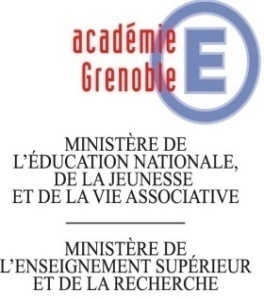 Session 201.Grille EP1-A2Établissement : 	Candidat            Nom :	Prénom :	CAP Employé de Vente Spécialisé Option A et BEP1 – CCFSITUATION EN ÉTABLISSEMENT DE FORMATION(partie économique, juridique et sociale)*Ne pas arrondir la note. Ne pas la communiquer au candidat. ATTENTION : L’absence de la partie économique, juridique et sociale entraîne l’attribution de la note 0/30 à la partie EP1-A2.Indicateurs d’évaluation EP1 – Pratique de la vente et des services liésCompétences professionnellesLes indicateurs présentés ci-dessous permettent au tuteur en entreprise et au professeur (ou au formateur) de vente de tracer le profil du candidat, tant au niveau des compétences professionnelles que sur le plan des attitudes professionnelles manifestées tout au long de la formation en entreprise.Attitudes professionnellesEP1 - SITUATION D’ÉVALUATION EN ENTREPRISE (S2)  GRILLE RÉCAPITULATIVE ANNEE TERMINALENOTE (compétences professionnelles)						           	/ 50NOTE (Attitudes professionnelles)							/10RÉCAPITULATIFCAP EMPLOYÉ DE VENTE SPÉCIALISÉOption		A  		B  	EP1 - CCFPRATIQUE DE LA VENTE ET DES SERVICES LIÉSÉVALUATION EN ÉTABLISSEMENT DE FORMATION ET EN ENTREPRISERÉCAPITULATIF* Note à arrondir au ½ point. Ne pas la communiquer au candidat. Attribuer 0/20 si les périodes de formation en milieu professionnel sont incomplètes (16 semaines au total : 8 semaines en première année et 8 semaines en terminale CAP) et/ou si la partie commerciale est absente.        CAP 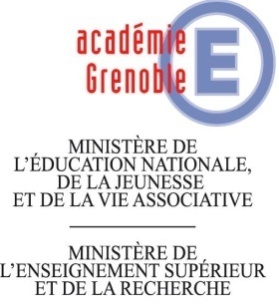         EMPLOYÉ DE VENTE SPÉCIALISÉ         Option A et option BEP1 – PRATIQUE DE LA VENTE ET DES SERVICES LIESATTESTATION DE FORMATION EN MILIEU PROFESSIONNELSignature du tuteur :						Cachet de l’entreprise :PARTIE 3ÉPREUVE EP2PRATIQUE DE LA GESTION D’UN ASSORTIMENTLa présentation de l’épreuve Les finalités de l’épreuve  Les modes d’évaluation   1.3 Les critères d’évaluationLe ou les correcteurs apprécient :les compétences professionnelles concernant la réception, la mise en stock et le suivi des familles de produits alimentaires,le respect des règles d’hygiène et de conservation des produits alimentaires,la pertinence des observations et des propositions en liaison avec les pratiques professionnelles des points de vente alimentaires spécialisés,la précision du vocabulaire technique, la qualité de l’expression écrite.L’évaluationATTENTIONLes notes proposées dans le cadre du CCF sont confidentielleset ne doivent pas être communiquées au candidat.CAP EMPLOYÉ DE VENTE SPÉCIALISÉOption		A  	Produits alimentairesEP2 - CCFTravaux professionnels liés au suivi des produits alimentaires et à l’hygiènel’épreuve apprécie la capacité du candidat à mobiliser ses compétences (c.0 – c.1 – c.2) et connaissances professionnelles en vue de la réalisation de travaux professionnels relatifs au suivi des produits alimentaires.L’évaluation des acquis s’effectue à l’occasion de trois situations d’évaluation écrites, réalisées au cours de la dernière année de formation et mises en place en centre de formation. RÉCAPITULATIF* Note à arrondir au ½ point supérieur. Ne pas la communiquer au candidat. Session 201.Candidat :NOM :				Prénom :					Classe :CAP EMPLOYÉ DE VENTE SPÉCIALISÉOption A  	Produits alimentairesEP2 en CCF : TRAVAUX PROFESSIONNELS LIÉS AU SUIVI DES PRODUITS ALIMENTAIRES ET À L’HYGIÈNESITUATION N° 1  (durée préconisée : 30 minutes) :Elle porte sur un thème lié à la réception, à la mise en stock et au suivi des familles de produits alimentaires dans un point de vente spécialisé.Cocher les cases correspondant aux compétences évaluées.Document EP2 - ASession 201.Candidat :NOM :				Prénom :					Classe :CAP EMPLOYÉ DE VENTE SPÉCIALISÉOption A  	Produits alimentairesEP2 en CCF : TRAVAUX PROFESSIONNELS LIÉS AU SUIVI DES PRODUITS ALIMENTAIRES ET À L’HYGIÈNESITUATION N° 2  (durée préconisée : 30 minutes) :Elle présente une situation-problème liée à l’état sanitaire qui implique la mise en application de règles d’hygiène et de conservation des produits.(1) Cocher les cases correspondant aux compétences évaluées.Document EP2 - BSession 200.Candidat :NOM :				Prénom :					Classe :CAP EMPLOYÉ DE VENTE SPÉCIALISÉOption A  	Produits alimentairesEP2 en CCF : TRAVAUX PROFESSIONNELS LIÉS AU SUIVI DES PRODUITS ALIMENTAIRES ET À L’HYGIÈNESITUATION N° 3  (durée préconisée : 1 heure) :Elle comporte deux parties (réception, mise en stock et suivi des familles de produits alimentaires dans un point de vente spécialisé, et situation-problème liée à l’état sanitaire).Cocher les cases correspondant aux compétences évaluées.Document EP2 - CPARTIE 4CONSTITUTION DES DOSSIERSCAP EMPLOYÉ DE VENTE SPÉCIALISÉOPTION AÉvaluation par Contrôle en Cours de FormationLycée Professionnel «…………………………….. »Session 201.PARTIE 5DOCUMENTS OUTILSLes stages La formation dans le point de vente (16 semaines sur les 2 années) est obligatoire pour l’obtention du CAP.Les périodes de formation en entreprise pour l’année scolaire ……/……… :Du Du Rappel : la formation en entreprise fait l’objet d’une convention entre 3 parties (l’établissement scolaire, l’élève et l’entreprise) et est établie en 3 exemplaires. C’est un véritable « contrat de formation » qui précise les droits et obligations de chacun. L’élève a la qualité de stagiaire et non de salarié.En cas d’absence en stage, il faut prévenir l’entreprise et le lycée.Les épreuves 	1.  Mode d’évaluation Les épreuves du CAP se déroulent en CCF (Contrôle en Cours de Formation), sauf pour l’épreuve de langue vivante qui est une épreuve ponctuelle orale, et en classe de terminale.	*Dont coefficient 1 pour la PSE2.  Les épreuves professionnelles L’épreuve EP1 Contenu : vérifier les compétences et attitudes professionnelles dans le(s) point(s) de vente, et les connaissances relatives à l’environnement économique, juridique et social (C3 et C4). La PSE L’épreuve EP2 Contenu : évaluer les compétences professionnelles et les savoirs dans les domaines de l’hygiène et  la conservation (C0), de la réception et de la mise en stock des produits (C1) ainsi que le suivi de l’assortiment (C2).DATES OU PÉRIODES DE CCFVu et pris connaissance le ………………………Signatures :Responsable légal :					Élève :EXEMPLE DE « MINI-GRILLE » de suivi des PFMP en première année  Cochez la case correspondante(1)Exemple de méthodologie EEJS à destination des élèvesMéthodologie EEJS - élève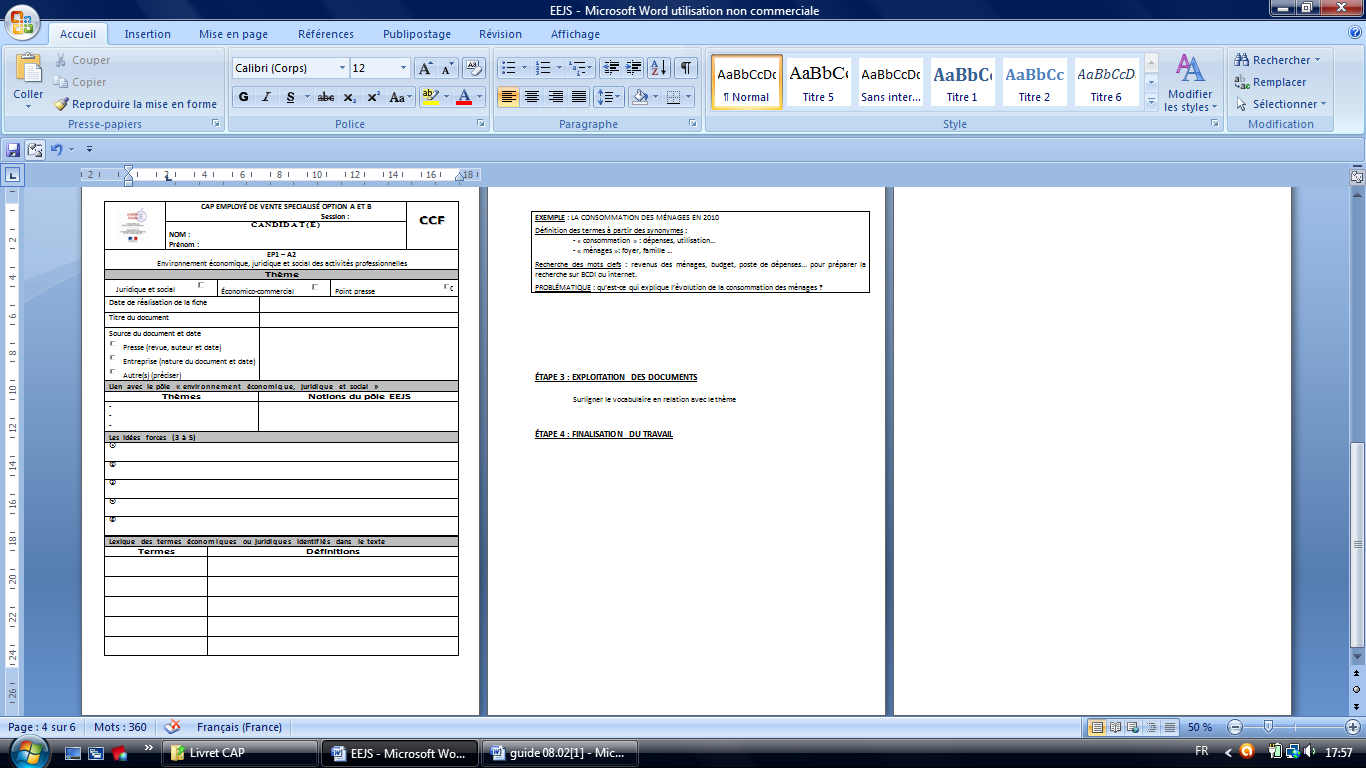 Exemple de document outil du professeur principal ou de spécialitéRUPTURE DE CONVENTION DE STAGE1. case à cocherABSENCES EN STAGEPARTIE 6QUESTIONS RÉPONSESObjectifsPermettre d’acquérir des compétences (savoir-faire, savoirs et savoir-être) :Accueillir les clients, les conseiller et conclure la vente,Proposer des services d’accompagnement de la vente,Contribuer à la fidélisation de la clientèle,Par ailleurs :Participer à la réception, à la préparation et à la mise en valeur des produits et, le cas échéant, à l’expédition.Types d’entreprisesEntreprise de commerce de détail (quelle que soit la taille), à condition que la relation client/vendeur existe réellement :Magasin de proximité (sédentaire ou non), tels que boulangerie-pâtisserie, boucherie-charcuterie-traiteur, primeur, épicerie, fromagerie   Petite, moyenne ou grande surface spécialisée, rayon produits fraisIlots de vente alimentaires des grands magasins.Conférer dans la partie questions-réponses en fin de guide des exemples de lieu de formation en entreprise.Durée de formationLa durée totale obligatoire est de 16 semaines, réparties sur plusieurs périodes :8 semaines en 1ère année,8 semaines en terminale (2 périodes de 4 semaines).SupportsConvention de stage en 3 exemplairesGuide du tuteurLes IEN-ETL’Inspecteur de l’Éducation Nationale de la spécialité veille au bon déroulement de l’évaluation, organisée sous la responsabilité du Chef d’Établissement.Si les inspecteurs constatent des difficultés dans le déroulement des situations d’évaluation, le recteur peut exiger de nouvelles évaluations et, en cas d’impossibilité majeure, autoriser le candidat à se présenter aux épreuves ponctuelles terminales correspondantes.Le Chef d’établissementEn tant que chef de centre, il a pour mission d’assurer le bon fonctionnement de l’organisation du CCF. Il prend en charge les convocations des candidats, par le moyen qui lui paraît le plus adapté.Les enseignantsIls sont responsables des évaluations, sous le contrôle des corps d’inspection. Ils conçoivent les situations et informent les candidats des objectifs visés et des conditions de déroulement des épreuves.Informer les candidats sur les principes d’organisation des épreuves en CCFet les objectifs visés.Distribution d’un document informatif présentant toutes les épreuves en CCF  CAP EVS - Option A(voir l’exemple dans la rubrique Documents-outils)Présentation par chaque enseignant.Déterminer l’échelonnement des évaluations en CCF, après concertation entre les disciplinesÉlaborer la progression disciplinaire en tenant compte du CCFRappeler le contenu des épreuves EP1 et EP 2 et communiquer au candidat les critères d’évaluation en présentant les diverses grillesInformer le candidat des dates ou des périodes de CCF (chronologiquement) (voir l’exemple dans la rubrique Documents-outils)Pour chaque épreuve en CCF :Emargement du candidat obligatoire,Possibilité de remettre une convocation au candidat. ObjectifVérifier :les compétences et les attitudes professionnelles dans le(s) point(s) de ventela connaissance de l’environnement économique, juridique et social.ContenuPermettre d’évaluer de manière réelle ou simulée :les compétences professionnelles (savoir-faire et savoirs associés, y compris ceux relatifs à l’Environnement Economique, Juridique et Social) acquises en Vendre (C.3) et Accompagner la vente (C.4).Coefficient 9 (dont 1 pour la PSE)Coefficient 9 (dont 1 pour la PSE)Dossier professionnelPartie commerciale 2 fiches « produit » Dossier professionnelPartie EEJS3 fiches Dossier professionnelPartie administrativeAttestations de stage authentifiées par l’établissement scolaireprécisant :Durée des PFMPNature du point de venteType d’activités réaliséesGrille récapitulative des PFMP.ÉvaluationsBarèmesCritères d’évaluationPersonnes concernéesGrilles d’évaluationIndicateurs d’évaluationSITUATION S1 : En établissement de formation SITUATION S1 : En établissement de formation SITUATION S1 : En établissement de formation SITUATION S1 : En établissement de formation SITUATION S1 : En établissement de formation SITUATION S1 : En établissement de formation Partie commercialePrestation oralede vente/50Evaluer les capacités du candidat en :Communication :communiquer à l’oralutiliser un vocabulaire professionnelVente :exploiter les informations de la fiche produitargumenterProfesseur spécialitéPrestation orale de vente(EP1-A1)Page Page Partie commerciale2 fiches« produit »EP1-A1Modèle Page /20La forme : Qualité communication écrite (3 points) présentationrédactionLe fond : Le contenu  (7 point)Précision et pertinence des informationsUtilisation du vocabulaireRéalité professionnelleProfesseur spécialitéPrésentation écrite de2 fiches analytiques « produit »(EP1-A1) Page Page Partie Economique Juridique et Sociale 3 fiches EEJSModèle page /30La forme : Qualité communication écrite (3 points) présentationrédactionLe fond : Le contenu  (7 point)Précision et pertinence des informationsUtilisation du vocabulaireRéalité professionnelle  Évaluées par le(s) professeur(s) chargé(s) de l’enseignementEEJS(EP1-A2) Page Récap EP1-A2 Page Page SITUATION S2 : En milieu professionnelSITUATION S2 : En milieu professionnelSITUATION S2 : En milieu professionnelSITUATION S2 : En milieu professionnelSITUATION S2 : En milieu professionnelSITUATION S2 : En milieu professionnelEn entrepriseCompétences professionnelles/50Vendre :De l’accueil du client à la prise de congésAccompagner la vente :Compétences développées dans un souci de fidélisation de la clientèleProfesseur de venteettuteurSituation d’évaluationen entreprise (S2) (EP1 –B) Page Page En entrepriseAttitudesprofessionnelles /10Evaluer les attitudes du candidat :Dans le cadre des activités professionnellesDurant les PFMPProfesseur de venteettuteurSituation d’évaluationen entreprise (S2) (EP1 –B) Page Page En entrepriseTOTAL160 pointsLes notes de CCF proposées sont confidentielles, elles ne doivent être communiquées au candidat160 pointsLes notes de CCF proposées sont confidentielles, elles ne doivent être communiquées au candidat160 pointsLes notes de CCF proposées sont confidentielles, elles ne doivent être communiquées au candidatRécap. EP1Page Caractéristiques techniques :Caractéristiques techniques :Avantages 
SONCASDescription :FormeDimension, tailleCouleurPoids Composition (liste complète des ingrédients)Lieu de fabricationConseil ou conditions de conservation et de stockageDate de durabilité : DLC DLUO (préciser)Conseil d’utilisation / mode d’emploiCaractéristiques commerciales :Avantages 
SONCASMarqueSigne de qualité (AOC, label…) Prix de vente (préciser à l’unité, au kg, au l…)Moyens de paiementConditionnement, emballageOccasion d’utilisationObjectionsRéponse aux objectionsINDICATEURS D’ÉVALUATIONÉvaluationCommunication verbaleCommunication verbaleLangage et paralangage inadaptés (niveau, articulation, ton, rythme)Langage ou paralangage inadaptéLangage et paralangage correctsExpression claire et agréableTIISTSCommunication non-verbale (regard, tenue, gestes, mimiques …)Communication non-verbale (regard, tenue, gestes, mimiques …)Non-verbal inadaptéNon-verbal partiellement inadaptéGestuelle adaptéeGestuelle parfaitement adaptée tout au long de l’entretienTIISTSAptitude à convaincreAptitude à convaincreAttitude morne et désabuséeDifficulté pour capter l’attention de l’interlocuteurSouci de convaincreAttitude ouverte, enthousiaste et dynamiqueTIISTSUtilisation du vocabulaire professionnelUtilisation du vocabulaire professionnelAucune utilisation du vocabulaire professionnelVocabulaire professionnel utilisé sur sollicitation de l’interlocuteurVocabulaire professionnel utilisé partiellementVocabulaire professionnel utilisé à bon escientTIISTSIndépendance par rapport à l’argumentaireIndépendance par rapport à l’argumentaireRecours systématiqueRecours fréquent ou quasi lectureRecours limitéIndépendance complèteTIISTSINDICATEURS D’ÉVALUATIONÉvaluationConstruction des argumentsConstruction des argumentsDescription simple du produit (aucun avantage)Traduction superficielle des caractéristiques en avantagesAvantages « client » cités mais insuffisamment développésAvantages « client » clairs, développés et justifiésTIISTSAdaptation des arguments au clientAdaptation des arguments au clientAucun argument utiliséArgument inadaptés en totalité aux besoins du clientArguments partiellement adaptésArgumentation en adéquation avec les besoins identifiésTIISTSPertinence des arguments exposésPertinence des arguments exposésAucun argument pertinentMise en avant d’arguments secondaires en majoritéAssociation d’arguments secondaires et pertinentsUtilisation d’arguments majeurs et déterminants du produitTIISTSINDICATEURS D’ÉVALUATIONÉvaluationContenu Contenu Éléments incontournables du document absentÉléments incontournables du document partiellement renseignésDes éléments mineurs absentsFond parfaitement maîtriséTIISTSRédaction (style, orthographe, ponctuation) Rédaction (style, orthographe, ponctuation) Document inacceptablePrésence de nombreuses fautes de style et d’orthographe (> 5 fautes)Présence de 5 fautes d’orthographe, ou de style, ou de ponctuationDocument sans fauteTIISTSVocabulaire professionnelVocabulaire professionnelVocabulaire professionnel insuffisamment utiliséVocabulaire professionnel utilisé mais inadaptéVocabulaire professionnel présentVocabulaire professionnel présent et utilisé à bon escientTIISTSPrésentation (informatisée ou non)Présentation (informatisée ou non)Aucun soin (document raturé, froissé, taché…)Manque de soin, soin insuffisant et irrégulierPrestation correcte du documentRecherche dans la présentationTIISTSTIISTS0,5246Éléments incontournables du document absents : moins de 4 éléments requis renseignésÉléments incontournables du document partiellement renseignés : de 4 à 9 éléments requis renseignésDes éléments mineurs absents : de 10 à 15 éléments requis renseignésFond parfaitement maîtrisé : présence des 16 éléments requis renseignés TIISTS0,250,50,751Document inacceptablePrésence de nombreuses fautes de style et d’orthographe (> cinq fautes)Présence de cinq fautes d’orthographe, ou de style, ou de ponctuationDocument sans fauteTIISTS0,511,52 Vocabulaire professionnel insuffisamment utiliséVocabulaire professionnel utilisé mais inadaptéVocabulaire professionnel présentVocabulaire professionnel présent et utilisé à bon escientTIISTS00,250,51 Aucun soin (document raturé, froissé ou taché) : présentation raturée, feuille froissée, tachée, …, ET absence de la photoManque de soin, soin insuffisant et irrégulier : présentation non alignée, sans effort de scissure, police « changeante » ET sans photoPrésentation correcte du document : très bonne présentation mais absence de photoRecherche dans la présentation : très bonne présentation et présence de la photoCOMMUNICATIONTI(1)ISTSCommunication verbaleCommunication non verbaleAptitude à convaincreUtilisation du vocabulaire professionnelIndépendance par rapport à l'argumentaireVENTETI(1)ISTSConstruction des arguments utilisésAdaptation des arguments au clientPertinence des arguments choisisNOTE(ne pas arrondir)NOTE(ne pas arrondir)/ 50Renseignements complémentairesType de client :Mobiles d’achat :Date du déroulement de la prestation :Renseignements complémentairesType de client :Mobiles d’achat :Date du déroulement de la prestation :Renseignements complémentairesType de client :Mobiles d’achat :Date du déroulement de la prestation :ObservationsNom de l’évaluateurVisaDocumentTI (1)ISTSFiche analytique « produit » n° 1    .       	 	 	 	 	ContenuRédaction Vocabulaire professionnelPrésentation/10Fiche analytique « produit » n° 2    ContenuRédaction Vocabulaire professionnelPrésentation/ 10NOTE PROPOSÉE *(Ne pas arrondir)/20Prestation orale de vente/ 50 Présentation de deux fiches analytiques « produit »/ 20Appréciation globale du candidat :Appréciation globale du candidat :Appréciation globale du candidat :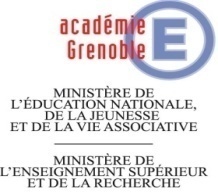 CAP EMPLOYÉ DE VENTE SPECIALISÉ OPTION A ET B                                                 Session :   CAP EMPLOYÉ DE VENTE SPECIALISÉ OPTION A ET B                                                 Session :   CAP EMPLOYÉ DE VENTE SPECIALISÉ OPTION A ET B                                                 Session :   CAP EMPLOYÉ DE VENTE SPECIALISÉ OPTION A ET B                                                 Session :   CAP EMPLOYÉ DE VENTE SPECIALISÉ OPTION A ET B                                                 Session :   CAP EMPLOYÉ DE VENTE SPECIALISÉ OPTION A ET B                                                 Session :   CCFCANDIDAT(E)NOM : Prénom : 	CANDIDAT(E)NOM : Prénom : 	CANDIDAT(E)NOM : Prénom : 	CANDIDAT(E)NOM : Prénom : 	CANDIDAT(E)NOM : Prénom : 	CANDIDAT(E)NOM : Prénom : 	CCFEP1 – A2Environnement économique, juridique et social des activités professionnellesEP1 – A2Environnement économique, juridique et social des activités professionnellesEP1 – A2Environnement économique, juridique et social des activités professionnellesEP1 – A2Environnement économique, juridique et social des activités professionnellesEP1 – A2Environnement économique, juridique et social des activités professionnellesEP1 – A2Environnement économique, juridique et social des activités professionnellesEP1 – A2Environnement économique, juridique et social des activités professionnellesEP1 – A2Environnement économique, juridique et social des activités professionnellesThèmeThèmeThèmeThèmeThèmeThèmeThèmeThèmeJuridique et social                 Juridique et social                 Juridique et social                 Économico-commercial        Économico-commercial        Économico-commercial        Point presse                                     Point presse                                     Date de réalisation de la ficheDate de réalisation de la ficheDate de réalisation de la ficheDate de réalisation de la ficheDate de réalisation de la ficheTitre du documentTitre du documentTitre du documentTitre du documentTitre du documentSource du document et datePresse (revue, auteur et date) Entreprise (nature du document et date) Autre(s) (préciser) Source du document et datePresse (revue, auteur et date) Entreprise (nature du document et date) Autre(s) (préciser) Source du document et datePresse (revue, auteur et date) Entreprise (nature du document et date) Autre(s) (préciser) Source du document et datePresse (revue, auteur et date) Entreprise (nature du document et date) Autre(s) (préciser) Source du document et datePresse (revue, auteur et date) Entreprise (nature du document et date) Autre(s) (préciser) Lien avec le pôle « environnement économique, juridique et social »Lien avec le pôle « environnement économique, juridique et social »Lien avec le pôle « environnement économique, juridique et social »Lien avec le pôle « environnement économique, juridique et social »Lien avec le pôle « environnement économique, juridique et social »Lien avec le pôle « environnement économique, juridique et social »Lien avec le pôle « environnement économique, juridique et social »Lien avec le pôle « environnement économique, juridique et social »ThèmesThèmesThèmesThèmesNotions du pôle EEJSNotions du pôle EEJSNotions du pôle EEJSNotions du pôle EEJS------------Les idées force (3 à 5)Les idées force (3 à 5)Les idées force (3 à 5)Les idées force (3 à 5)Les idées force (3 à 5)Les idées force (3 à 5)Les idées force (3 à 5)Les idées force (3 à 5)Lexique des termes économiques ou juridiques identifiés dans le texteLexique des termes économiques ou juridiques identifiés dans le texteLexique des termes économiques ou juridiques identifiés dans le texteLexique des termes économiques ou juridiques identifiés dans le texteLexique des termes économiques ou juridiques identifiés dans le texteLexique des termes économiques ou juridiques identifiés dans le texteLexique des termes économiques ou juridiques identifiés dans le texteLexique des termes économiques ou juridiques identifiés dans le texteTermesTermesDéfinitionsDéfinitionsDéfinitionsDéfinitionsDéfinitionsDéfinitionsPERTINENCE DES RELEVÉS D’INFORMATIONÉvaluationIdentification du support, de la situationIdentification du support, de la situationAucune identification du support ou de la situationTIInformations insuffisantes pour identifier le support ou la situationIInformations suffisantes pour identifier le support ou la situationSSupport ou situation correctement et complètement identifiéTSDatation des sourcesDatation des sourcesAucune informationTIInformation fausse IInformation incomplèteSDate correctement renseignéeTSUTILISATION ADAPTÉE DES TERMESÉvaluationPertinence du choix des termesPertinence du choix des termesAucun terme pertinent relevéTIMoins de 3 termes pertinents relevésIAu moins 3 termes pertinents relevésSTous les termes relevés sont pertinentsTSDatation des sourcesDatation des sourcesAucune explicationTIDéfinition inexacte des termes IDéfinitions justes mais non personnaliséesSDéfinitions justes et  personnaliséesTSEXPLOITATION PERTINENTE DES INFORMATIONSÉvaluationFormulation des idées forceFormulation des idées forceAucune idée force présentée ou sans lien avec le documentTIUtilisation d’exemples pour exprimer les idées forceISeulement quelques idées force sont exprimées correctementSToutes les idées force sont exprimées correctementTSFormulation du lien avec le pôle EEJSFormulation du lien avec le pôle EEJSRubrique non complétéeTIAucun lien avec le pôle IRubrique partiellement complétée ou mauvaise formulationSRubrique correctement complétéeTSQUALITÉ DE LA COMMUNICATION ÉCRITEÉvaluationPrésentation du travailPrésentation du travailAucune idée force présentée ou sans lien avec le documentTIUtilisation d’exemples pour exprimer les idées forceISeulement quelques idées force sont exprimées correctementSToutes les idées force sont exprimées correctementTSRédactionRédactionLe  texte est recopié sans aucune personnalisationTIFormulation maladroite et de nombreuses fautes d’orthographe et grammaireIPeu ou pas de fautes d’orthographe et/ou des formulations maladroitesSAucune faute d’orthographe et formulations correctes TSÉtablissement :Établissement :Nom : Nom : Nom : Nom : Nom : Nom : Nom : Prénom :Prénom :Prénom :Prénom :Prénom :Prénom :SessionSessionSessionÉvaluationÉvaluationThème juridique et socialThème juridique et socialThème juridique et socialThème juridique et socialThème juridique et socialThème économico-commercialThème économico-commercialThème économico-commercialThème économico-commercialThème économico-commercialThème économico-commercialPoint pressePoint pressePoint pressePoint pressePoint presseÉvaluationÉvaluationTIISSTSTIIISTSTSTIIISTSPERTINENCE DES RELEVES D’INFORMATIONSIdentification du support, de la situationDatation des sourcesPERTINENCE DES RELEVES D’INFORMATIONSIdentification du support, de la situationDatation des sources0,511,51,520,5111,5220,5111,52PERTINENCE DES RELEVES D’INFORMATIONSIdentification du support, de la situationDatation des sourcesPERTINENCE DES RELEVES D’INFORMATIONSIdentification du support, de la situationDatation des sourcesUTILISATION ADAPTEE  DES TERMESChoix des termes rencontrésExplication des termes importantsUTILISATION ADAPTEE  DES TERMESChoix des termes rencontrésExplication des termes importants0,511,51,520,5111,5220,5111,52UTILISATION ADAPTEE  DES TERMESChoix des termes rencontrésExplication des termes importantsUTILISATION ADAPTEE  DES TERMESChoix des termes rencontrésExplication des termes importantsEXPLOITATION PERTINENTE DES INFORMATIONSPrésentation des idées forceLien avec le pôle EEJSEXPLOITATION PERTINENTE DES INFORMATIONSPrésentation des idées forceLien avec le pôle EEJS1233412234412234EXPLOITATION PERTINENTE DES INFORMATIONSPrésentation des idées forceLien avec le pôle EEJSEXPLOITATION PERTINENTE DES INFORMATIONSPrésentation des idées forceLien avec le pôle EEJSQUALITE DE LA COMMUNICATION ECRITEPrésentation du travail (soin)Rédaction (orthographe, grammaire…)QUALITE DE LA COMMUNICATION ECRITEPrésentation du travail (soin)Rédaction (orthographe, grammaire…)0,511,51,520,5111,5220,5111,52QUALITE DE LA COMMUNICATION ECRITEPrésentation du travail (soin)Rédaction (orthographe, grammaire…)QUALITE DE LA COMMUNICATION ECRITEPrésentation du travail (soin)Rédaction (orthographe, grammaire…)TI : très insuffisant  - I : InsuffisantS : Satisfaisant  -  TS : Très satisfaisantTI : très insuffisant  - I : InsuffisantS : Satisfaisant  -  TS : Très satisfaisantNote :			 / 10Note :			 / 10Note :			 / 10Note :			 / 10Note :			 / 10Note :			 / 10Note :			 / 10Note :			 / 10Note :			 / 10Note :			 / 10Note :			 / 10Note :			 / 10Note :			 / 10Note :			 / 10Note :			 / 10Note :			 / 10Nom et signature des professeurs ayant dispensé l’enseignement en EEJSNom et signature des professeurs ayant dispensé l’enseignement en EEJSNom et signature des professeurs ayant dispensé l’enseignement en EEJSNom et signature des professeurs ayant dispensé l’enseignement en EEJSNom et signature des professeurs ayant dispensé l’enseignement en EEJSCachet de l’établissementCachet de l’établissementCachet de l’établissementCachet de l’établissementCachet de l’établissementCachet de l’établissementCachet de l’établissementObservationsObservationsObservationsObservationsObservationsObservationsAnnée scolaire 200.  / 200. Année scolaire 200.  / 200.Année scolaire 200.  / 200.Année scolaire 200.  / 200.Année scolaire 200.  / 200.Cachet de l’établissementCachet de l’établissementCachet de l’établissementCachet de l’établissementCachet de l’établissementCachet de l’établissementCachet de l’établissementObservationsObservationsObservationsObservationsObservationsObservationsThème juridique et social 	 /10Thème économico-commercial 	 /10Point « presse » économique et social 	 /10							TOTAL EP1-A2	/30*INDICATEURS D’ÉVALUATIONÉvaluationEst incapable de …Est capable de  … avec des conseils permanentsEst capable de  … avec des conseils ponctuelsEst capable de …TIISTSINDICATEURS D’ÉVALUATIONÉvaluationAdopter une tenue adaptéeAdopter une tenue adaptéeTenue négligéeTenue correcte irrégulièreTenue correcteTenue adaptée en permanence à l’activité du point de venteTIISTSAdopter un comportement adaptéAdopter un comportement adaptéAucun intérêt pour le point de ventePeu d’intérêt pour le point de venteComportement adaptéRecherche permanente du meilleur comportementTIISTSRespecter les horairesRespecter les horairesRetards très fréquentsRetards nombreuxPonctualité après quelques remarquesPonctualité constanteTIISTSAppliquer les consignesConsignes trop souvent oubliées Consignes fréquemment oubliées et/ou mal appliquées Consignes respectées la plupart du tempsConsignes parfaitement respectéesTIISTSS’impliquer dans son travailAucun engagement personnel Activité sous surveillance stricte Activité correcte Participation active (à la progression de l'entreprise)TIISTSS’intégrer à l’équipeCommunication uniquement sur sollicitation du responsable ou des membres de l'équipe  Effort d'intégration et de communication perceptible  Intégration complète ou communication aisée  Intégration complète et communication aiséeTIISTSPrendre des initiativesAucune initiative particulièreInitiatives rares et inadaptéesInitiatives pertinentesRecherche permanente d’améliorationsTIISTSS’organiser et s’adapter aux méthodes de travailAucune organisation malgré les consignes Organisation sous surveillance constanteOrganisation correcte avec consignes ponctuelles Organisation réfléchie en fonction des intérêts du point de venteTIISTS CAP  EMPLOYÉ  DE  VENTE  SPÉCIALISÉ 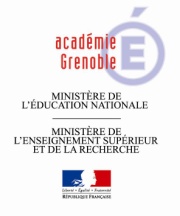   Option A  q  -  Option B  qC.C.F	CANDIDAT : NOM :                                         Prénom :                                  Session 2011	CANDIDAT : NOM :                                         Prénom :                                  Session 2011OBJECTIFS  DE  FORMATIONPositionnementPFE N°1Date : ____________PositionnementPFE N°1Date : ____________PositionnementPFE N°1Date : ____________PositionnementPFE N°1Date : ____________PositionnementPFE N°2Date : ___________PositionnementPFE N°2Date : ___________PositionnementPFE N°2Date : ___________PositionnementPFE N°2Date : ___________Synthèse de l’évaluation Date : __________Synthèse de l’évaluation Date : __________Synthèse de l’évaluation Date : __________Synthèse de l’évaluation Date : __________COMPÉTENCES  PROFESSIONNELLESTIISTSTIISTSTIISTSVendre – C.3.Accueillir le  client – C.3.1.Rechercher  les  besoins, faire  préciser  la  demande – C.3.2.Présenter les  produits  correspondant  aux  besoins du client - C.3.3.Démontrer  et  argumenter – C.3.4.Conclure  la  vente  – C.3.5.Emballer  le  ou  les produits – C.3.6.Prendre  congé – C.3.7.Accompagner la vente – C.4.Exploiter l’environnement informatif du point de vente - C.4.1.Mettre  en  place  des  services  liés  aux  produits – C.4.2.Développer  les  services  liés  aux  prix – C.4.3.Développer les services liés à la clientèle  et/ou  les  proposer -C.4.4.Actualiser  le  fichier « clients »  – C.4.5.Recevoir  les  réclamations  courantes – C.4.6.Participer aux manifestations événementielles ou promotionnelles C.4.7ATTITUDES  PROFESSIONNELLESTIISTSTIISTSTIISTS	Adopter  une  tenue  adaptée	Adopter  un  comportement  adapté	Respecter  les  horaires	Appliquer  les  consignes	S’impliquer  dans  son  travail	S’intégrer  à  l’équipe	Prendre  des  initiatives	S’organiser  et  s’adapter  aux  méthodes  de  travailAuthentificationEntreprise Nom  du  tuteur Cachet   de 
l’établissement scolaire	Signature	et  cachet Nom  du  professeur Évaluation  des  compétences professionnellesÉvaluation  des  compétences professionnelles/ 50Évaluation  des  attitudes professionnellesÉvaluation  des  attitudes professionnelles  / 10NOTE  TOTALE / 60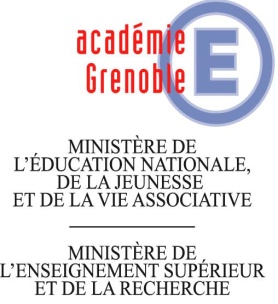 S1 – EN ÉTABLISSEMENT DE FORMATIONPrestation orale de vente      / 50Présentation écrite des cinq fiches2 fiches « produit »3 fiches « partie économique, juridique et sociale »/ 20/ 30  / 100S2 – EN POINT DE VENTECompétences professionnelles  / 50Attitudes professionnelles  / 10  / 60TOTAL S1 + S2  / 160NOTE PROPOSÉE  / 20*Appréciation globale de l’équipe pédagogique :Appréciation globale de l’équipe pédagogique :Appréciation globale de l’équipe pédagogique :Coordonnées de l’établissement scolaireCoordonnées de l’entrepriseÉlèveActivité du point de venteNom :Prénom :Tâches confiées et types d’activités réaliséesTâches confiées et types d’activités réaliséesPériodeNom et fonction du tuteurDu :Au :Nom :Fonction :ObjectifApprécier  la capacité du candidat à mobiliser ses compétences et connaissances professionnelles en vue de la réalisation de travaux professionnels relatifs au suivi des produits d’équipement courant.ContenuTrois situations d’évaluation écrites permettent d’évaluer les compétences professionnelles et les savoirs associés dans les domaines :De l'application des règles d’hygiène et de conservation (C .0)De la réception et de la mise en stock des produits (C .1)Du suivi des familles de produits alimentaires (C.2)Coefficient 6Coefficient 6ÉvaluationsCompétences évaluéesBarèmesPersonnes concernéesGrilles d’évaluation1ère Situation C.1.1C.2.1C.2.2/40Évaluées par le(s) professeur(s) chargé(s) de l’enseignementEP2-A2e Situation C.0.1C.0.2C.0.3/40Évaluées par le(s) professeur(s) chargé(s) de l’enseignementEP2-B3e Situation 1ère partie :C.1.1C.2.1C.2.22e partie :C.0.4C.0.5/40Évaluées par le(s) professeur(s) chargé(s) de l’enseignementEP2-CTOTAL              120 points              120 points              120 pointsGrille récapitulativeEP2 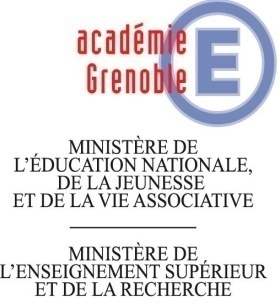 SESSION ……….Établissement :Candidat -  Nom :                                  Prénom : Situation n° 1  / 40Situation n° 2  / 40Situation n° 3  / 40TOTAL S1 + S2 + S3  / 120NOTE PROPOSÉE  / 20*Professeur de vente :                                                          Visa :Professeur d’hygiène :                                                        Visa :Appréciation globale :Professeur de vente :                                                          Visa :Professeur d’hygiène :                                                        Visa :Appréciation globale :Professeur de vente :                                                          Visa :Professeur d’hygiène :                                                        Visa :Appréciation globale :Compétences évaluées dans le ou les thèmes proposés (1)Compétences évaluées dans le ou les thèmes proposés (1)Compétences évaluées dans le ou les thèmes proposés (1)En commerce de détail et de gros :En commerce de détail et de gros :En commerce de détail et de gros :C.1.1.C.1.1.2. Ranger les produits en fonction de leur nature à la place appropriéeC.1.1.C.1.1.3. Maintenir les réserves en état correctC.2.1.C.2.1.1. Repérer les caractéristiques du point de venteC.2.1.C.2.1.2. Identifier l’assortiment, les familles de produits alimentairesC.2.2.C.2.2.1. Étiqueter, tenir à jour la signalisationC.2.2.C.2.2.2. Compléter l’assortiment en rayon, en vitrineC.2.2.C.2.2.3. Mettre les produits en valeurEn entrepôt ou en entreprise de distribution-grossiste (en sus des précédentes si le candidat y travaille ou y effectue ses PFE) :En entrepôt ou en entreprise de distribution-grossiste (en sus des précédentes si le candidat y travaille ou y effectue ses PFE) :En entrepôt ou en entreprise de distribution-grossiste (en sus des précédentes si le candidat y travaille ou y effectue ses PFE) :C.1.2.C.1.2.1. Manutentionner les colis en réceptionC.1.2.C.1.2.2. Stocker les colisC.1.2.C.1.2.3. Maintenir l’entrepôt (ou les réserves) en état correctDate de l’évaluation :NOTE :                                  / 40Observations du professeur de vente :Observations du professeur de vente :Compétences évaluées dans le ou les thèmes proposés (1)C.0.C.0.1. Identifier les règles d’hygiène spécifiques au point de vente et les règles de conservation applicables au produitC.0.C.0.2. Appliquer les méthodes de nettoyage et de désinfectionC.0.C.0.3. Mettre en œuvre les procédures de réception spécifiques aux produits alimentairesDate de l’évaluation :NOTE :                                  / 40Observations du professeur d’hygiène :Observations du professeur d’hygiène :Compétences évaluées dans le ou les  thèmes proposés (1)Compétences évaluées dans le ou les  thèmes proposés (1)Compétences évaluées dans le ou les  thèmes proposés (1)En commerce de détail et de gros :En commerce de détail et de gros :En commerce de détail et de gros :C.1.1.C.1.1.1. Aider à la réception des produits, à la vérification (quantité, état)C.1.1.C.1.1.4. Transporter les produits vers la surface de vente ou la vitrineC.2.1.C.2.1.3 Relever les caractéristiques des produits, les relier aux arguments de venteC.2.2.C.2.2.4. Participer aux commandes de renouvellementC.2.2.C.2.2.5. Maintenir l’attractivité du point de venteC.2.2.C.2.2.6. Participer à la lutte contre la démarqueC.2.2.C.2.2.7. Participer à l’inventaireC.0.C.0.4. Veiller à l’état de conservation des produits alimentairesC.0.C.0.5. Mettre en œuvre les procédures relatives à la préparation à la vente, à la présentation et à l’emballage des produits alimentairesEn entrepôt ou en entreprise de distribution-grossiste (en sus des précédentes si le candidat y travaille ou y effectue ses PFE) :En entrepôt ou en entreprise de distribution-grossiste (en sus des précédentes si le candidat y travaille ou y effectue ses PFE) :En entrepôt ou en entreprise de distribution-grossiste (en sus des précédentes si le candidat y travaille ou y effectue ses PFE) :C.1.2.C.1.2.4. Préparer les produits en vue de leur expéditionC.1.2.C.1.2.5. Confectionner les colisC.1.2.C.1.2.6. Établir les documents d’expéditionC.1.2.C.1.2.7. Mettre à disposition les colisDate de l’évaluation :NOTE en vente :          / 20Observations :NOTE en hygiène :      / 20Observations :TOTAL :                  / 40DOSSIER « CLASSE »Constituer un dossier contenant la grille récapitulative de notation ainsi que les 3 situations EP2 (sujets et corrigés)DOSSIER RÉCAPITULATIF DU CANDIDATLes documents constitutifs de l’évaluation seront placés comme indiqués ci-après et rangés dans une pochette. Ceux des épreuves EP1 et EP2 seront classés dans des chemises.Page de garde (voir modèle en page suivante)ÉPREUVE EP1Grille récapitulative EP1Attestations de stagesGrille EP1-A1Les 2 fiches « produit »Grille récapitulative EP1-A2Grille EP1-A2Les 3 fiches EEJS de l’élèveGrille EP1-ÉPREUVE EP2Grille récapitulative EP2Grille EP2 -ASituation n°1Grille EP2 -BSituation n°2Grille EP2 -CSituation n°3		GROUPE DE PILOTAGEUn groupe de pilotage sera constitué et convoqué sous la responsabilité de l’Inspecteur de l’Education Nationale.Tout document utile et judicieux pouvant apporter un éclairage sur la situation d’un élève sera fourni.Compte tenu des principes du CCF, les mises en situation proposées et présentées pourront être différentes d’un élève à l’autre mais le principal étant qu’elles soient représentatives des compétences à évaluer.A cette fin, les professeurs concernés sont priés de tenir à disposition du groupe de pilotage et de l’Inspecteur de l’Education Nationale l’ensemble des dossiers élèves ainsi que le dossier classe.CandidatÉvaluateursÉvaluateursCandidatNomsVisasNom :Prénom :Classe :ÉPREUVESCOEFFICIENTSUnités d’enseignement généralUnités d’enseignement généralFrançais et histoire/géographie3Mathématiques/sciences2EPS1Langue vivante1Unités professionnellesUnités professionnellesEP19*EP26EP1 : Pratique de la vente et des services liésEP1 : Pratique de la vente et des services liésSITUATION S1 : Au lycéeNombres de pointsPrestation orale de vente/502 fiches « produit »/20Environnement Economique, Juridique et Social (3 fiches)/30SITUATION S2 : en milieu professionnelNombres de pointsCompétences professionnelles/50Attitudes professionnelles/10Total/160EP2 : Pratique de la gestion d’un assortimentEP2 : Pratique de la gestion d’un assortimentEP2 : Pratique de la gestion d’un assortimentThèmesDuréesNombres de pointsC1 : Réceptionner, stocker, expédier les produits alimentairesC2 : Suivre les familles de produits alimentaires30’/40 C0 : Appliquer les règles d’hygiène et de conservation30’/40C1 : Réceptionner, stocker, expédier les produits alimentairesC2 : Suivre les familles de produits alimentairesC0 : Appliquer les règles d’hygiène et de conservation60’/40TotalTotal/120Dates ou périodesMatièresDu 15/09 au 20/09EEJS – rédaction 1ère ficheDu 07/02 au 10/02EEJS – rédaction 2ème fiche21/02EP2 (1ère situation) Du 11/04 au 14/04EEJS – réalisation 3ème fiche21/04EP2 (2e situation)16/05EP2 (3e situation)24/05EP1 (prestation orale de vente)Attitudes et Compétencesprofessionnelles1ère année CAP EVS (option A)PFMP  N° 	du : ………….    au : …………Etablissement :ELEVE : ENTREPRISE : PFMP  N° 	du : ………….    au : …………Etablissement :ELEVE : ENTREPRISE : ATTITUDES PROFESSIONNELLES (SAVOIR-ETRE)ATTITUDES PROFESSIONNELLES (SAVOIR-ETRE)ATTITUDES PROFESSIONNELLES (SAVOIR-ETRE)OBJECTIFS DE FORMATIONAcquis/ non Acquis (1)Commentaires Adopter une tenue adaptéeTB    B    AB    I Adopter un comportement adaptéTB    B    AB    I Respecter les horairesTB    B    AB    I Appliquer les consignesTB    B    AB    I S’impliquer dans son travailTB    B    AB    I S’intégrer à l’équipeTB    B    AB    I Prendre des initiativesTB    B    AB    I S’organiser et s’adapter aux méthodes de travailTB    B    AB    IACTIVITES PROFESSIONNELLES (SAVOIR-FAIRE)ACTIVITES PROFESSIONNELLES (SAVOIR-FAIRE)ACTIVITES PROFESSIONNELLES (SAVOIR-FAIRE)Observé / réalisé(1)Commentaires (en autonomie ?, avec maîtrise ?) Réception de marchandises /  Déballage et mise en rayon /  Etiquetage /  Mise en valeur et présentation des produits /  Vente /  Encaissement /  Ensachage et emballage /  Entretien des locaux /  Autre activité : ………………………………. /  Commentaires complémentairesEntreprise (cachet)Tuteur (nom et signature)Datede la visite de suiviProfesseur chargé du suivi (nom et signature)THÈMESExemplesFICHE N° 1THÈME JURIDIQUE ET SOCIALSources d’information : -     Documents d’entreprise -     Lieu de stage-     Chambre de commerce-     Inspection du travail-     Greffe du tribunal de commerce-     Conseil des prud’hommes-     Caisse d’allocations familiales -     Sécurité sociale-     Presse spécialiséeStatut et forme juridique de l’entreprise (extrait du registre du commerce)Les contrats (transport, vente, travail)Les salaires (fiche de paie)Les conditions de travail (extrait de convention collective, CHSCT…)La durée de travail (annualisation, plannings, emplois à temps partiel, à temps complet, contrat…)Les syndicats (compte rendu, affichage, élection…)La représentation du personnel (affichage…)Les conventions collectivesLes prud’hommesLe règlement intérieurLa rémunération (bulletin de salaire, contrat de travail...)Système de protection et d’indemnisation des risques sociaux (accidents du travail…)Compte rendu d’une visite au tribunalFICHE N° 2THÈME ÉCONOMICO-COMMERCIALSources d’information : Documents d’entrepriseL’entreprise lieu de stageANPEChambre de commerce et d’industriePresse nationale et régionaleMagazines spécialisés.Circuit économique entre l’entreprise et ses partenairesLa classification des biens (catalogue de l’entreprise, bon de commande…)Le marché de l’entreprise (extrait du fichier client)Le rôle de l’entreprise (son environnement : fermeture, embauche, partenariat, écologie, aide sociale…) L’approvisionnement (schéma du circuit d’approvisionnement, facture, bon de commande…)   Les prix (facture, bon de commande, listing de produits avec prix,  marge, devis…)Les circuits de distributionLa défense des consommateurs (chartes qualité…)FICHE N° 3Point presseTHÈME ÉCONOMIQUE, ET SOCIALSources d’information : Presse locale et nationaleLes clés de l’actualitéL’actuLe magazine de l’emploiRebondirDocuments InternetCapital…La monnaieLes revenus des ménagesLa consommation  des ménagesL’épargneLe chômage L’emploi (des jeunes, des séniors …)Le  travail (l’organisation, le temps de travail, l’évolution du travail …)La protection socialeLa fiscalitéLes métiers de la vente (place du travailleur)L’information et la défense des consommateursPériodeMagasinMotif1Motif1Motif1RécupérationRécupérationPériodeMagasinAbsentéismeRetardsAutreMagasinDatesPériodeMagasinNombre de jours d’absenceRécupérationRécupérationPériodeMagasinNombre de jours d’absenceMagasinDatesThèmesRéponses LES PFMPLES PFMPQuels lieux de stage ?L’élève peut réaliser ses PFMP dans des commerces sédentaires (exemples : Galeries Lafayette, Rétif, rayons d’hypermarchés non alimentaires…) ou non. Mais les horaires et les conditions météorologiques rendent la réalisation de la PFMP et le suivi plus délicat dans les commerces non sédentaires (marché).Conseil : en 1ère année, lors de la 1ère PFMP, il est possible que les élèves réalisent leur formation dans une entreprise dans laquelle la relation client/vendeur n’est pas privilégiée (exemples : Supermarché ou supérette)Conseil : interroger l’élève sur les lieux de stage envisagés afin d’éliminer les entreprises inappropriées (par exemple : snack, pizzéria..)Quelles périodes de stage en première année ?Le référentiel n’impose pas de découpage. Seule la durée totale doit être de huit semaines.Un découpage suggéré (2 semaines – 3 semaines – 3 semaines) permet de commencer par une période plus courte afin de se familiariser avec l’entreprise.Qui doit aider l’élève à rechercher son stage ?Chaque enseignant de l’équipe pédagogique (y compris EPS et arts plastiques) devient « professeur chargé du suivi » et est en charge d’un ou plusieurs élèves (selon les heures effectuées dans la section) et, ce, afin de les aider dans la recherche d’un lieu de stage Le professeur principal centralise les informations puis établit un tableau de suivi de PFMP.Suivi / évaluation des PFMPIl est nécessaire de distinguer la notion de suivi et d’évaluation. Le suivi du stage relève de l’ensemble de l’équipe pédagogique tandis que l’évaluation est réalisée par le professeur de spécialité. Chaque établissement organise sa répartition des visites.Quelle solution pour que l’élève remette le guide du tuteur ?Le guide du tuteur peut être remis au responsable du point de vente par l’élève mais ce n’est pas toujours le cas (oubli fréquent).Conseil : envoyer le guide du tuteur au magasin, quand la répartition des visites de suivi a été effectuée (ou par un autre moyen à votre convenance). Comment préparer la PFMP ?Il est essentiel que le professeur de la spécialité et le professionnel s’assurent de l’adéquation entre les activités confiées et les activités définies dans le référentiel des activités professionnelles. Ainsi, il faut concilier au mieux les objectifs de formation, le développement des compétences et les contraintes de l’entreprise. Indiquer dans le guide du tuteur le(s) tâche(s) à effectuer afin que le tuteur en soit informé et puisse ainsi aider l’élève.C’est pourquoi il faut aussi sensibiliser les professeurs qui ne sont pas de la spécialité.Conseil : interroger l’élève sur les lieux de stage envisagés afin d’éliminer les entreprises inappropriées (par exemple : fleuriste)Évaluation de la PFMP en 1ère annéeEn 1ère année, les élèves ne sont pas évalués pour l’examen. Cependant on peut envisager l’utilisation d’une grille de suivi (conférer exemple dans la rubrique documents-outils) pour positionner l’élève et donner du sens à sa PFMP.L’ÉPREUVE EP1L’ÉPREUVE EP1L’ÉPREUVE EP1SITUATION S1 - En établissement de formationSITUATION S1 - En établissement de formationSITUATION S1 - En établissement de formationFiches« produit »Il est conseillé de réaliser une fiche signalétique afin de situer l’entreprise dans le dossier professionnel. De plus, elle permet de débuter la prestation orale. Ce document n’est pas évalué pour l’examen mais l’enseignant peut quand même le noter pour mettre en valeur le travail de l’élève. -----------------------------------------------------------------------------------Lorsqu’il est en entreprise, l’élève complète la fiche « produit » en renseignant la colonne des caractéristiques et prend les produits en photo ou les recherche sur internet. Les arguments seront rédigés en milieu scolaire. Rappel : 2 pages maximum.-----------------------------------------------------------------------------------Afin de préparer l’oral, les élèves doivent réfléchir pour chaque fiche produit présentée :à une vente additionnelleà la présentation marchande du produità 2 objections possibles et à leur réponse-----------------------------------------------------------------------------------Conseils : pour un(e) élève dyslexique/dysphasique, présenter la fiche « produit » sous forme de diaporama.Enseignant(s) C.3 et C.4Comment aider l’élève à réaliser sa prestation orale de vente ?Piste de réflexion : L’évaluation s’appuie sur une prestation orale de vente liée à l’une des deux fiches présentées.Déroulement de la prestation orale : L’élève se présente (nom, prénom, lieu de stage… afin de faciliter cette présentation, on pourra faire réaliser une fiche signalétique succincte qui ne sera pas évaluée dans l’épreuve mais aide le candidat à « entrer » dans son oral).Le professeur de vente, dans le cadre de son activité habituelle, choisit une des deux fiches «produit » du candidat.Le professeur de vente précise au candidat le type de client (voir grille EP1/A1) et le ou les mobiles d’achat par rapport au produit retenu.Le candidat présente son produit. Il transforme les avantages présentés dans la fiche en arguments de vente. (Evaluation en cohérence avec le type de client proposé le jury).Questionnement du jury adapté selon la prestation du candidat.Typologie de clientèle :Homme ou femme (préciser la tranche d’âge)Naïf, pressé, nerveux, bavard, difficile, réservé, indécis, timide…Mobile d’achat :Selon S.O.N.C.A.SLa photo du produit rend l’oral plus concret. Il est possible de projeter la photo (agrandie) par le biais de la vidéo. La prestation dure en moyenne 10 à 15 minutes.Conseil : prévoir 30 minutes entre chaque candidat.Comment préparer les fiches d’EEJS ?Il faut demander aux élèves de « collecter » des documents d’entreprise, lors des PFMP, afin de réaliser les fiches. Par exemple : contrat de travail, contrat d’apprentissage, récépissé de transport, facture, règlement intérieur… Indiquer aux entreprises que les documents seront utilisés en toute confidentialité. Prévoir de photocopier les documents des élèves pour éviter qu’ils ne les perdent.Enseignant(s) EEJSComment préparer les fiches d’EEJS ?Temps à prévoir : environ 3 heuresune heure pour la recherche de document(s) –temps de recherche sur BCDi et sélection du document.une heure pour l’analyse du document et la recherche du vocabulaire.une heure pour la saisie informatique et la relecture.Enseignant(s) EEJSComment préparer les fiches d’EEJS ?Conseil : faire plusieurs entraînements en 1ère année pour créer l’automatisme chez les  élèves et ne pas hésiter à en refaire un ou deux en terminale (au début de l’année).Enseignant(s) EEJSSITUATION S2 – En milieu professionnelSITUATION S2 – En milieu professionnelSITUATION S2 – En milieu professionnelComment évaluer l’épreuve en milieu professionnel ?C’est le tuteur et l’enseignant qui évaluent le candidat. Pour la 2e PFMP : la prestation orale (sketch de vente) se déroule sur l’ensemble de l’assortiment du magasin ou seulement sur un rayon (rayon d’affectation de l’élève ou si le PDV est grand). Selon les entreprises, toutes les compétences ne sont pas réalisées et les élèves ne doivent donc pas être pénalisés.Conseil : préparer les élèves en les entraînant en milieu scolaire avant leur départ en PFMP.La grille présente une moyenne des deux évaluations, mais il est plus pertinent de positionner l’élève lors de la première évaluation, de réaliser un sketch de vente lors de la deuxième et d’en dégager au final une tendance (et non une moyenne).Enseignant(s) C.1 et C.2Comment évaluer l’épreuve en milieu professionnel ?Les attitudes professionnelles manifestées tout au long de chaque PFMP sont évalués d’après les propos du tuteur.Enseignant(s) C.1 et C.2L’ÉPREUVE EP2L’ÉPREUVE EP2L’ÉPREUVE EP2Quand réaliser les trois situations EP2 ?Les différentes situations doivent être réalisées quand les élèves sont prêts.Conseils : afin d’optimiser la réussite des élèves, il est souhaitable de revoir les thèmes abordés dans les différentes situations quelques jours avant (vocabulaire, exercices, CCF « blanc »). En effet, les élèves oublient vite. Prévoir, éventuellement, d’adapter les sujets aux élèves dyslexiques/dysphasiques. Enseignant(s) C.1 et C.2LES RECOMMANDATIONSLES RECOMMANDATIONSLES RECOMMANDATIONSRépartition des enseignementsIl paraît plus approprié que les compétences C.1 et C.2 soient enseignées par le même professeur et C.3 et C.4 par un autre professeur, voire 2. Il est conseillé que le professeur d’EEJS soit un des professeurs de spécialité intervenant déjà au sein de la classe.Conseil : veiller à maintenir un travail d’équipe sur la progression et une transversalité.Il paraît plus approprié que les compétences C.1 et C.2 soient enseignées par le même professeur et C.3 et C.4 par un autre professeur, voire 2. Il est conseillé que le professeur d’EEJS soit un des professeurs de spécialité intervenant déjà au sein de la classe.Conseil : veiller à maintenir un travail d’équipe sur la progression et une transversalité.Les recommandation officielles relatives au CCFLes recommandation officielles relatives au CCFLes recommandation officielles relatives au CCFFaut-il fixer un calendrier des situations d'évaluation en établissement ?Un calendrier rigide fixé précocément et qui ne prendrait pas en compte le degré de performance des candidats ne saurait être satisfaisant.Rappelons l'esprit du CCF :
- Objectif : "Les situations d'évaluation sont mises en place lorsque les acquis de la formation sont significatifs."
- Définition : une évaluation réalisée par les formateurs "... au moment où ils estiment que les apprenants ont le niveau requis ou ont bénéficié des apprentissages nécessaires et suffisants pour aborder une évaluation sommative et certificative... Le formateur évalue, quand c'est possible... ceux qui sont réputés avoir atteint les compétences visées par la situation d'évaluation."
- Principe : Le CCF privilégie "une évaluation individualisée des candidats quand les compétences requises sont atteintes... Les candidats en formation sont évalués dès qu'ils atteignent l'ensemble des compétences correspondant à la situation faisant l'objet du CCF."Les observations et évaluations formatives informent les formateurs sur le degré de performance des candidats. Les formateurs peuvent donc repérer les candidats qui semblent maîtriser les compétences correspondant à une situation d'évaluation et mettre en place une situation d'évaluation pour ceux-ci. Ceux qui ne sont pas prêts seront évalués plus tard après un complément de formation, si possible en auto-formation partielle afin de ne pas ralentir la progression des autres et en tout état de cause en fin de la période fixée par le règlement de l'examen.D'un point de vue pratique, il faut estimer une période favorable à l'organisation des évaluations afin de rester dans le cadre légal de la durée de la formation. Cette modalité introduit une relative souplesse dans la mise en œuvre du CCF et permet, une fois que les compétences sont acquises, de moduler le calendrier des situations d'évaluation.Source EduscolUn calendrier rigide fixé précocément et qui ne prendrait pas en compte le degré de performance des candidats ne saurait être satisfaisant.Rappelons l'esprit du CCF :
- Objectif : "Les situations d'évaluation sont mises en place lorsque les acquis de la formation sont significatifs."
- Définition : une évaluation réalisée par les formateurs "... au moment où ils estiment que les apprenants ont le niveau requis ou ont bénéficié des apprentissages nécessaires et suffisants pour aborder une évaluation sommative et certificative... Le formateur évalue, quand c'est possible... ceux qui sont réputés avoir atteint les compétences visées par la situation d'évaluation."
- Principe : Le CCF privilégie "une évaluation individualisée des candidats quand les compétences requises sont atteintes... Les candidats en formation sont évalués dès qu'ils atteignent l'ensemble des compétences correspondant à la situation faisant l'objet du CCF."Les observations et évaluations formatives informent les formateurs sur le degré de performance des candidats. Les formateurs peuvent donc repérer les candidats qui semblent maîtriser les compétences correspondant à une situation d'évaluation et mettre en place une situation d'évaluation pour ceux-ci. Ceux qui ne sont pas prêts seront évalués plus tard après un complément de formation, si possible en auto-formation partielle afin de ne pas ralentir la progression des autres et en tout état de cause en fin de la période fixée par le règlement de l'examen.D'un point de vue pratique, il faut estimer une période favorable à l'organisation des évaluations afin de rester dans le cadre légal de la durée de la formation. Cette modalité introduit une relative souplesse dans la mise en œuvre du CCF et permet, une fois que les compétences sont acquises, de moduler le calendrier des situations d'évaluation.Source EduscolQuelles informations faut-il donner aux candidats ?Les candidats en formation sont obligatoirement informés sur les principes du CCF, sur la définition et le coefficient des épreuves, sur le statut et les objectifs de chaque situation d'évaluation, sur les performances attendues et les conditions de déroulement, sur les modalités de notation, sur l'incidence d'une absence à une situation d'évaluation. Lorsque les formateurs jugent que le moment est venu, le candidat en formation est clairement informé de la date de l'évaluation certificative et de ce qui est attendu de lui pour cette situation.(Source EDUSCOL)Les candidats en formation sont obligatoirement informés sur les principes du CCF, sur la définition et le coefficient des épreuves, sur le statut et les objectifs de chaque situation d'évaluation, sur les performances attendues et les conditions de déroulement, sur les modalités de notation, sur l'incidence d'une absence à une situation d'évaluation. Lorsque les formateurs jugent que le moment est venu, le candidat en formation est clairement informé de la date de l'évaluation certificative et de ce qui est attendu de lui pour cette situation.(Source EDUSCOL)Faut-il convoquer les candidats aux situations d'évaluation ?Pour chacune des situations d'évaluation, l'information orale, concernant la semaine dans laquelle se déroulera l'évaluation, est confirmée par une inscription dans le carnet de correspondance pour les élèves ou dans le livret d'apprentissage pour les apprentis. Cette confirmation écrite vaut convocation.(Source EDUSCOL)Pour chacune des situations d'évaluation, l'information orale, concernant la semaine dans laquelle se déroulera l'évaluation, est confirmée par une inscription dans le carnet de correspondance pour les élèves ou dans le livret d'apprentissage pour les apprentis. Cette confirmation écrite vaut convocation.(Source EDUSCOL)Que faire en cas d'absence d'un candidat à une situation d'évaluation ?L'absence d'un candidat à une ou plusieurs situations d'évaluation constitutives d'une épreuve ou unité donne lieu à l'attribution de la note zéro à chaque situation d'évaluation manquée. Le calcul de la note à l'épreuve ou unité s'effectue alors en fonction, le cas échéant, des notes obtenues.Deux cas peuvent se présenter : l'absence est justifiée ou n'est pas justifiée. La mise en œuvre du CCF relevant de la compétence du chef d'établissement, il lui appartient d'apprécier le motif de l'absence.a) Absence non justifiée- L'unité (ou épreuve) comprend plusieurs situations d'évaluation :En cas d'absence non justifiée d'un candidat à une situation d'évaluation, les évaluateurs indiquent " absent " sur le document d'évaluation de la situation d'évaluation et lui attribuent la note zéro. Le candidat peut éventuellement améliorer son score par les notes obtenues aux autres situations d'évaluation.
En cas d'absence non justifiée d'un candidat à l'ensemble des situations d'évaluation de cette même unité, les évaluateurs indiquent "absent " pour l'unité (ou épreuve) évaluée par contrôle en cours de formation. Le diplôme ne peut lui être délivré.- L'unité ou épreuve comprend une seule situation d'évaluation :En cas d'absence non justifiée d'un candidat à cette unique situation d'évaluation, les évaluateurs indiquent "absent " pour l'unité évaluée par contrôle en cours de formation. Le diplôme ne peut être délivré.b) Absence justifiée- L'unité (ou épreuve) comprend une ou plusieurs situations d'évaluation :Lorsqu'un candidat est absent pour un motif dûment justifié à une ou plusieurs situations d'évaluation, une autre date doit lui être proposée pour la ou les situation(s) manquée(s).En cas d'impossibilité (ex. arrêt de longue durée du candidat), la note zéro lui est attribuée
- pour la ou les situation(s) manquée(s)
- pour la ou les épreuve(s) manquée(s) quand l'absence couvre l'ensemble des situations d'évaluation d'une même épreuve :Le diplôme peut lui être attribué s'il obtient par compensation la note moyenne requise pour l'obtention du diplôme ;Dans le cas où le diplôme ne peut lui être délivré, le candidat peut, sur autorisation du recteur, se présenter à des épreuves de remplacement lorsque cette modalité est prévue par le règlement général du diplôme et selon les conditions fixées par ce règlement.
L'autorisation peut être accordée pour une ou plusieurs épreuves mais en aucun cas pour des parties d'épreuve.Dans certaines circonstances, laissées à l'appréciation du recteur, le candidat absent à une ou plusieurs situations d'évaluation - (ex. : candidat hospitalisé qui a suivi les cours par correspondance) - mais qui réintègre l'établissement avant la date des épreuves ponctuelles, peut se présenter aux épreuves en la forme ponctuelle.(Source EDUSCOL)L'absence d'un candidat à une ou plusieurs situations d'évaluation constitutives d'une épreuve ou unité donne lieu à l'attribution de la note zéro à chaque situation d'évaluation manquée. Le calcul de la note à l'épreuve ou unité s'effectue alors en fonction, le cas échéant, des notes obtenues.Deux cas peuvent se présenter : l'absence est justifiée ou n'est pas justifiée. La mise en œuvre du CCF relevant de la compétence du chef d'établissement, il lui appartient d'apprécier le motif de l'absence.a) Absence non justifiée- L'unité (ou épreuve) comprend plusieurs situations d'évaluation :En cas d'absence non justifiée d'un candidat à une situation d'évaluation, les évaluateurs indiquent " absent " sur le document d'évaluation de la situation d'évaluation et lui attribuent la note zéro. Le candidat peut éventuellement améliorer son score par les notes obtenues aux autres situations d'évaluation.
En cas d'absence non justifiée d'un candidat à l'ensemble des situations d'évaluation de cette même unité, les évaluateurs indiquent "absent " pour l'unité (ou épreuve) évaluée par contrôle en cours de formation. Le diplôme ne peut lui être délivré.- L'unité ou épreuve comprend une seule situation d'évaluation :En cas d'absence non justifiée d'un candidat à cette unique situation d'évaluation, les évaluateurs indiquent "absent " pour l'unité évaluée par contrôle en cours de formation. Le diplôme ne peut être délivré.b) Absence justifiée- L'unité (ou épreuve) comprend une ou plusieurs situations d'évaluation :Lorsqu'un candidat est absent pour un motif dûment justifié à une ou plusieurs situations d'évaluation, une autre date doit lui être proposée pour la ou les situation(s) manquée(s).En cas d'impossibilité (ex. arrêt de longue durée du candidat), la note zéro lui est attribuée
- pour la ou les situation(s) manquée(s)
- pour la ou les épreuve(s) manquée(s) quand l'absence couvre l'ensemble des situations d'évaluation d'une même épreuve :Le diplôme peut lui être attribué s'il obtient par compensation la note moyenne requise pour l'obtention du diplôme ;Dans le cas où le diplôme ne peut lui être délivré, le candidat peut, sur autorisation du recteur, se présenter à des épreuves de remplacement lorsque cette modalité est prévue par le règlement général du diplôme et selon les conditions fixées par ce règlement.
L'autorisation peut être accordée pour une ou plusieurs épreuves mais en aucun cas pour des parties d'épreuve.Dans certaines circonstances, laissées à l'appréciation du recteur, le candidat absent à une ou plusieurs situations d'évaluation - (ex. : candidat hospitalisé qui a suivi les cours par correspondance) - mais qui réintègre l'établissement avant la date des épreuves ponctuelles, peut se présenter aux épreuves en la forme ponctuelle.(Source EDUSCOL)Les propositions de notes de l'équipe pédagogique sont-elles définitives ?Les résultats aux situations d'évaluation donnent lieu à une proposition de note par unité (ou épreuve) qui est faite par l'équipe pédagogique au jury qui reste seul compétent pour arrêter la note finale. La proposition de note présentée au jury est argumentée, notamment au moyen des documents ayant servi à élaborer cette proposition (ex : grille d'évaluation en établissement et en entreprise, documents ayant servi à élaborer le contrat d'évaluation entre l'établissement et l'entreprise).Les notes définitives sont arrêtées par le jury qui aura communication des documents précités.(Source Eduscol)Les résultats aux situations d'évaluation donnent lieu à une proposition de note par unité (ou épreuve) qui est faite par l'équipe pédagogique au jury qui reste seul compétent pour arrêter la note finale. La proposition de note présentée au jury est argumentée, notamment au moyen des documents ayant servi à élaborer cette proposition (ex : grille d'évaluation en établissement et en entreprise, documents ayant servi à élaborer le contrat d'évaluation entre l'établissement et l'entreprise).Les notes définitives sont arrêtées par le jury qui aura communication des documents précités.(Source Eduscol)La présence des professionnels aux situations d'évaluation est elle obligatoire ?Les textes précisent que les professionnels sont associés aux différentes situations d'évaluation par CCF des épreuves du domaine professionnel organisées en établissement de formation (Lycée, CFA, GRETA) ou en entreprise.Le principe "d'association" signifie t-il une présence impérative des professionnels aux situations d'évaluation en établissement ?Leur participation ne consiste pas nécessairement en la surveillance des épreuves ; l'étalement des situations d'évaluation conduirait à une mobilisation et à une organisation contraignante et excessive à leur égard. La notion d'association implique qu'il y ait collaboration, mais pas obligatoirement une présence physique lors des évaluations en établissement de formation. Cette collaboration consiste principalement à recueillir leur avis en amont sur ce qui caractérise les situations d'évaluation envisagées (caractéristiques de la situation, type d'activité, données, caractère professionnel du travail demandé, poids relatif à accorder à certaines compétences…) puis en final à l'évaluation des candidats…Elle peut prendre diverses formes (rencontre ponctuelle, courrier, mél., fax, téléphone…).La mobilisation des professionnels s'appuie notamment sur le réseau des conseillers de l'enseignement technologique, les professionnels désignés par les branches et les entreprises partenaires, les professionnels membres des jurys, des tuteurs (professionnels qui, en entreprise, accueillent et forment des candidats scolaires ou de la formation continue), ou des maîtres d'apprentissage (professionnels qui, en entreprise, accueillent et forment des apprentis). Les inspecteurs territoriaux et notamment les IEN-ET chargés de mission auprès des IA-DSDEN peuvent contribuer à l'information et à la mise en réseau des conseillers de l'enseignement technologique et des établissements.En ce qui concerne l'évaluation en entreprise, ce sont les tuteurs et maîtres d'apprentissage qui ont accueilli les apprenants en entreprise qui participent à la notation conjointe des candidats.(Source EDUSCOL)Les textes précisent que les professionnels sont associés aux différentes situations d'évaluation par CCF des épreuves du domaine professionnel organisées en établissement de formation (Lycée, CFA, GRETA) ou en entreprise.Le principe "d'association" signifie t-il une présence impérative des professionnels aux situations d'évaluation en établissement ?Leur participation ne consiste pas nécessairement en la surveillance des épreuves ; l'étalement des situations d'évaluation conduirait à une mobilisation et à une organisation contraignante et excessive à leur égard. La notion d'association implique qu'il y ait collaboration, mais pas obligatoirement une présence physique lors des évaluations en établissement de formation. Cette collaboration consiste principalement à recueillir leur avis en amont sur ce qui caractérise les situations d'évaluation envisagées (caractéristiques de la situation, type d'activité, données, caractère professionnel du travail demandé, poids relatif à accorder à certaines compétences…) puis en final à l'évaluation des candidats…Elle peut prendre diverses formes (rencontre ponctuelle, courrier, mél., fax, téléphone…).La mobilisation des professionnels s'appuie notamment sur le réseau des conseillers de l'enseignement technologique, les professionnels désignés par les branches et les entreprises partenaires, les professionnels membres des jurys, des tuteurs (professionnels qui, en entreprise, accueillent et forment des candidats scolaires ou de la formation continue), ou des maîtres d'apprentissage (professionnels qui, en entreprise, accueillent et forment des apprentis). Les inspecteurs territoriaux et notamment les IEN-ET chargés de mission auprès des IA-DSDEN peuvent contribuer à l'information et à la mise en réseau des conseillers de l'enseignement technologique et des établissements.En ce qui concerne l'évaluation en entreprise, ce sont les tuteurs et maîtres d'apprentissage qui ont accueilli les apprenants en entreprise qui participent à la notation conjointe des candidats.(Source EDUSCOL)